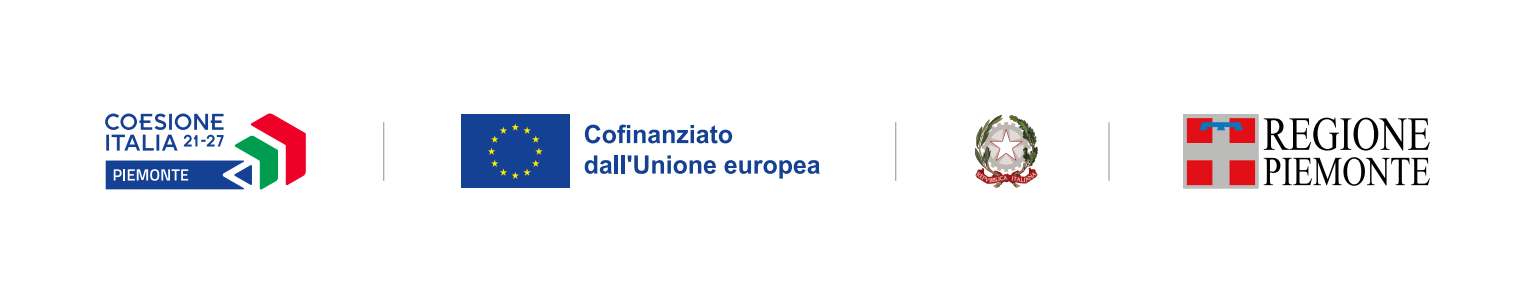 DICHIARAZIONE SOSTITUTIVA DELL’ATTO DI NOTORIETA’(Art. 47 e Art. 38 del D.P.R. 28 dicembre 2000, n. 445) e s.m.i.esente da bollo ai sensi dell’art. 37 D.P.R. 445/2000 e s.m.i.Il/La Sottoscritto/a                                                                    (cognome)           (nome) in qualità di legale rappresentante dell’impresa       nato/a a                     (     )              il                     (luogo)                (prov.)                  (data) residente a                       (     )               in                           (luogo)                 (prov.)                   (indirizzo) consapevole delle sanzioni penali previste in caso di dichiarazioni non veritiere e di falsità negli atti e della conseguente decadenza dei benefici di cui agli artt. 75 e 76 del D.P.R. 445/2000 e s.m.i., con riferimento all’obbligo di riportare, nella descrizione di ogni giustificativo di spesa nativamente digitale, il CIG/CUP,PREMESSOche in data 3 agosto 2023 Finpiemonte ha staccato il seguente CUP …………….. , unico per tutto il Progetto;che tale CUP è stato comunicato al Soggetto Attuatore con lettera in data ………. Prot. n° ………che in data 15 novembre 2023 Finpiemonte ha staccato un CUP per ogni Misura e che tale CUP è stato comunicato al Soggetto attuatore in data ………. Prot. n°……..DICHIARAche nel periodo 03/08/2023 – 11/12/2023 è stato utilizzato il CUP unico di cui sopra per le seguenti fatture:Luogo e data 	    Timbro dell’impresa e firma del legale rappresentante    (per esteso e leggibile) *La dichiarazione è sottoscritta dall’interessato in presenza del dipendente addetto, oppure sottoscritta e inviata assieme alla fotocopia del documento di identità via fax, a mezzo posta ordinaria o elettronica o tramite un incaricato (art. 38 D.P.R. 445/2000) e s.m.i.. INFORMATIVA AI SENSI DEGLI ARTT. 7, 18 e 19 DELLA LEGGE 196/2003 (“riservatezza”): i dati sopra riportati sono previsti dalle disposizioni vigenti ai fini del procedimento amministrativo per il quale sono richiesti e verranno utilizzati solo per tale scopo.n° fatturaData fattura – unicamente entro il 11 dicembre 2023FornitoreImporto con IVA